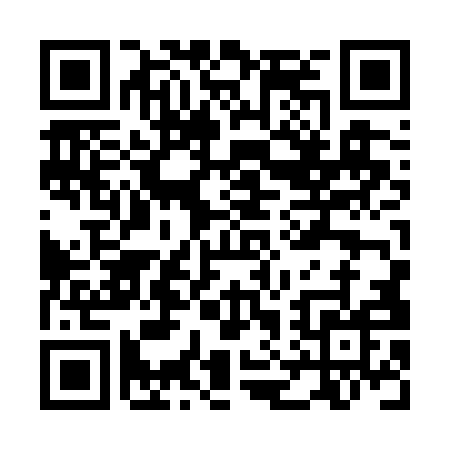 Prayer times for Aschau am Inn, GermanyWed 1 May 2024 - Fri 31 May 2024High Latitude Method: Angle Based RulePrayer Calculation Method: Muslim World LeagueAsar Calculation Method: ShafiPrayer times provided by https://www.salahtimes.comDateDayFajrSunriseDhuhrAsrMaghribIsha1Wed3:415:511:085:078:2510:262Thu3:385:501:085:088:2610:293Fri3:365:481:075:088:2810:314Sat3:335:461:075:098:2910:335Sun3:305:451:075:098:3010:366Mon3:275:431:075:108:3210:387Tue3:255:421:075:118:3310:418Wed3:225:401:075:118:3510:439Thu3:195:391:075:128:3610:4610Fri3:175:371:075:128:3710:4811Sat3:145:361:075:138:3910:5012Sun3:115:351:075:138:4010:5313Mon3:085:331:075:148:4110:5514Tue3:065:321:075:148:4310:5815Wed3:035:311:075:158:4411:0016Thu3:005:291:075:158:4511:0317Fri2:575:281:075:158:4611:0518Sat2:555:271:075:168:4811:0819Sun2:525:261:075:168:4911:1020Mon2:505:251:075:178:5011:1321Tue2:505:241:075:178:5111:1622Wed2:505:231:075:188:5311:1723Thu2:495:221:075:188:5411:1824Fri2:495:211:085:198:5511:1825Sat2:495:201:085:198:5611:1926Sun2:485:191:085:208:5711:1927Mon2:485:181:085:208:5811:2028Tue2:485:171:085:208:5911:2029Wed2:485:161:085:219:0011:2130Thu2:475:161:085:219:0111:2131Fri2:475:151:085:229:0211:22